American Carbon RegistryValidation/Verification Body Project-Specific Conflict of Interest AttestationA Validation/Verification Body (V/VB) is a competent and independent entity responsible for performing the offset project validation and/or verification process. To conduct validation and/or verification for ACR voluntary offset projects and/or California Early Action offset projects, the V/VB must be approved by ACR. In addition, U.S. entities must be accredited by the American National Standards Institute (ANSI) to ISO 14065:2013 and international entities must be either a Designated Operational Entity approved under Clean Development Mechanism or Accredited Independent Entity approved under Joint Implementation. Before performing any validation or verification services for ACR Projects, V/VBs are required to complete and submit this project-specific conflict of interest attestation.  When complete, the form should be uploaded to the “Project Documents” tab of the corresponding project account within the ACR registry system and submitted for ACR approval.  A new form is required for each reporting period for which services are being conducted and no services shall be performed until the V/VB receives approval from ACR.As agreed to in the “Attestation of Validation/Verification Body”:In connection with any ACR Validation/Verification, the ACR-approved Validation/Verification Body will not conduct validation/verification with respect to any project where the Validation/Verification Body or any member of the validation/verification team has a financial interest in the project or corporation, has played a role in developing the project or has any other conflict of interest. (Absent unusual circumstances, validating a monitoring or verification protocol and/or serving as a member of a scientific peer review process does not constitute having a role in developing a project.) Without limiting the foregoing, Validation/Verification Body will not conduct validation/verification with respect to a project if an independent observer could reasonably conclude that current or prior personal or business relationships between the Validation/Verification Body or validation/verification team member(s) and the project, project proponent or corporation present a conflict of interest. Please complete the following:Describe all relationships in the last three years between the V/VB (and its affiliate organization(s), if applicable) and validation/verification team members, on the one hand, and the project being validated/verified, the corresponding ACR Member (and its affiliate organization(s), if applicable), and Project Proponent, on the other. If any of these past or current relationships involve affiliate organization(s) please describe the connection.List any other parties supporting or assisting the project development (such as technical consultants or funding sources), and describe all relationships they have had in the last three years with the V/VB (and its affiliate organization(s), if applicable) and validation/verification team members.Describe the procedures and structures in place within the ACR-approved V/VB to identify, prevent and mitigate any potential or actual conflicts of interest. Describe all potential conflicts of interest that may result in the V/VB providing validation/verification services for the ACR project. List all staff and/or contractors of the ACR-approved V/VB who are expected to provide validation/verification services for this ACR project for the relevant reporting period.Lead Validator/Verifier:Validator(s)/Verifier(s):Technical Expert(s):Senior Internal Reviewer:Other:Attestation:I hereby attest that:Neither the ACR-approved V/VB nor any member of the validation/verification team has a known conflict of interest with respect to the proposed work; All potential conflicts of interest have been identified and there are structures and processes in place to successfully avoid or mitigate them;All information provided in this form is accurate to the best of my knowledge;The V/VB will maintain the accuracy and completeness of the information contained herein by notifying ACR in writing to ACR@winrock.org within 5 business days of any material change.In witness whereof, the V/VB has caused this Attestation to be executed by a duly authorized representative as of the date set forth below.Name of V/VB:Name of Project Proponent seeking validation and/or verification services from V/VB:Name of project for which validation and/or verification services are requested:ACR Project ID:Reporting period for which services are requested of the V/VB (MM/DD/YYYY-MM/DD/YYYY):Date of form completion:______________________________________ACR-Approved V/VB______________________________________Signature of Project Lead ______________________________________Print Name ______________________________________Title______________________________________Date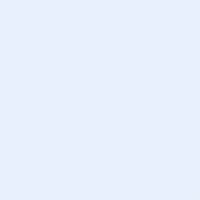 